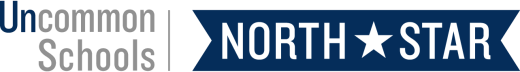 North Star Academy Charter School of NewarkBoard of Trustees MeetingMonday, September 26, 2022| 6:00 pm43 Alexander StreetThe Trustees in attendance: Rick Rieder, Ezdehar Abuhatab, Thomas Redburn, Jamey Verrilli, Trisha Scipio, Nicole Bearce, Steve Creekmur, Lawrence Evans, Ravi Bellur, Paul Bambrick-Santoyo, Ann Borowiec (via zoom), and Scott Sleyster.Also present: Sam Messer, Barbara Martinez, Mike Mann, Maya Roth, Timeese Townes-Pratt, Kathleen Lane, Natascha DeLaTorre, and Corey Madison.The meeting was called to order at 6:11 p.m. by Mr. Rieder, who noted that the meeting had been duly publicized, as required by law, in the Star-Ledger and The Americano with updated address information posted on the North Star Academy website.Mr. Verilli moved to approve the June 22nd, 2022, minutes which Mr. Redburn seconded. The trustees voted unanimously to approve the minutes from June 22nd. Mr. Bambrick moved to approve the appointment of Ms. Abuhatab and Mr. Creekmur which Ms. Scipio seconded. The trustees voted unanimously to approve the board members.Mr. Verilli moved to approve the amended bylaws which Ms. Scipio seconded. The trustees voted unanimously to approve the amended bylaws.The board members went on a tour of the new Autism classrooms at Alexander Street Elementary School with Kathleen Lane and Natascha DeLaTorre.Mr. Rieder asked for a motion to go into executive session. A motion was made to move to an executive session by Mr. Bambrick and seconded by Ms. Scipio. The trustees voted unanimously to adjourn at 6:32 pm to discuss legal and personnel matters.At the end of the executive session, a motion was made by Mr. Verrilli and then seconded by Ms. Scipio to return to the public session. The trustees voted unanimously to return to the public session at 7:20 pm.Mr. Bambrick presented on the State of North Star. He talked about our college acceptance numbers and how we are altering the classroom curriculum to fit student needs. Mr. Reider opened the floor to public comments. Public comments were given by Mr. Che Colter. He lives 863 South 13th Street.Mr. Colter shared ideas about how North Star could further collaborate with the Newark Community Street Team. Mrs. Messer then presented the Personnel Report.A motion was made by Ms. Scipio and seconded by Mr. Verrilli to approve the personnel report. The trustees voted unanimously to approve.Mrs. Messer then presented the following Finance and Facilities items to the board for approval:3.1 Resolution to approve IDEA funds for FY233.2 Resolution to approve ESSA Application for FY233.3 Resolution to Approve Salaries for ESSA-IDEA FY223.4 Resolution to Approve Refusal of McKinney-Vento FundsA motion was made by Ms. Scipio and seconded by Mr. Creekmur to approve the finance and facilities items. The trustees voted unanimously to approve the financial resolutions.Ms. Messer shared Administrative Resolutions for board approval. 4.1 Approval of Payments to Bergen County Special Services and CHA Learning Centers, George Washington School, and West Bridge Academies4.2 Approval of Hanes and Associates for Special Education Services4.3 Resolution to Approve Union County Special Services Commission4.4 Resolution to Approve Therapy Source Vendor4.5 Resolution to Approve Health Habits Contract4.6 Resolution to Approve 2021-2022 HIB Self-Assessment4.7 HIB Report4.8 Approval of NSA Remote Learning Plan4.9 Resolution to join NJSIAAA motion was made by Ms. Scipio and seconded by Mr. Bellur to approve the administrative items. The trustees voted unanimously to approve the administrative resolutions and reports.A motion was made by Mr. Creekmur and seconded by Mr. Bellur to appoint Corey Madison as the student representative to the board. The trustees voted unanimously to approve the administrative resolutions and reports.A motion was made to adjourn by Mr. Verilli and seconded by Ms. Scipio to adjourn the board of trustees meeting. The trustees voted unanimously to adjourn at 8:10 p.m.THE NEXT BOARD MEETING will be held on October 19, 2022, via zoom.